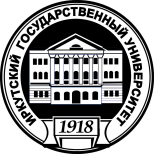 МИНИСТЕРСТВО ОБРАЗОВАНИЯ И НАУКИ РОССИЙСКОЙ ФЕДЕРАЦИИфедеральное государственное бюджетное образовательное учреждение высшего образования «ИРКУТСКИЙ ГОСУДАРСТВЕННЫЙ  УНИВЕРСИТЕТ»ФГБОУ ВО  «ИГУ»ПЕДАГОГИЧЕСКИЙ ИНСТИТУТКафедра социально-экономических дисциплинДополнительная профессиональная программа повышения квалификации«История и философия науки» Федеральное государственное бюджетное образовательное учреждение высшего образования«Иркутский государственный университет»(ФГБОУ ВО «ИГУ»)«Утверждаю»_____________________И.о. ректора ФГБОУ ВО «ИГУ» академик РАН И.В. Бычков«____»________________20___г.Учебно-тематический план программы: «История и философия науки» Цель: повышение профессионально-педагогического   мастерства   преподавателей   курса, обобщение  и  распространение инновационных технологий подготовки научных кадров. Категория слушателей: преподаватели вузов, ведущие занятия с аспирантами и принимающие кандидатский экзамен по дисциплине «История и философия науки»; преподаватели вузов, желающие пройти повышение квалификации по данной тематике; аспирантыСрок обучения: 0,23 месяца (72 часа)Форма обучения: без отрыва от производстваРежим занятий: очныйI) Наименование программы История и философия наукиII) Данная ДПОП рассчитана на слушателей, занимающихся следующим видом экономической деятельностиОбразованиеIII) Категория слушателей преподаватели вузов, ведущие занятия с аспирантами и принимающие кандидатский экзамен по дисциплине «История и философия науки»; преподаватели вузов, желающие пройти повышение квалификации по данной тематике; аспирантыIV) Цель программыЦелью программы является  повышение профессионально-педагогического   мастерства   преподавателей   курса, обобщение  и  распространение инновационных технологий подготовки научных кадров. Задачи:раскрыть динамические процессы в науке;определить зависимость науки от социокультурного контекста;раскрыть содержание трансформации предмета науки, ее структуры, методов и основных проблем; ознакомить с важнейшими концепциями  истории и философии науки;сформировать представления о целостной научной картине мира.развитие профессионально значимых качеств преподавателей, участвующих в реализации программ аспирантуры.V) Объем в часах72 часаVI) Форма обученияОчнаяVII) Реализация за счетпо договорам и с физическими и с юридическими лицамиVIII) Ф.И.О. организатор КПКИстомина О.Б., д-р филос. наук, зав. каф. социально-экономических дисциплин ПИ ИГУIX) Ф.И.О. ПреподавателиИстомина О.Б., д-р филос. наук, зав. каф. социально-экономических дисциплин;Буханцов В.В., канд. ист. наук, доцентЛескинен М.И., канд. филос. наук, доцент;Штыков Н.Н., канд. физ.-мат. наук, доцент X) Учебный план (в формате MS WORD)ПРИЛАГАЕТСЯ НИЖЕXI) Направление (выберите из списка) 22. Образование и педагогические наукиНаименование модуля, темыВиды занятий в часахВиды занятий в часахВиды занятий в часахВиды занятий в часахВиды занятий в часахНаименование модуля, темыЛекцииПрактические занятияПрактические занятияСРСВсегоНаименование модуля, темыЛекциичасыИнтерактивные формы проведенияСРСВсегоМодуль 1. Основные научно-методологические подходы преподавания курса «История и философия науки». Методика преподавания курса «История и философия науки»Модуль 1. Основные научно-методологические подходы преподавания курса «История и философия науки». Методика преподавания курса «История и философия науки»Модуль 1. Основные научно-методологические подходы преподавания курса «История и философия науки». Методика преподавания курса «История и философия науки»Модуль 1. Основные научно-методологические подходы преподавания курса «История и философия науки». Методика преподавания курса «История и философия науки»Модуль 1. Основные научно-методологические подходы преподавания курса «История и философия науки». Методика преподавания курса «История и философия науки»Модуль 1. Основные научно-методологические подходы преподавания курса «История и философия науки». Методика преподавания курса «История и философия науки»Тема 1. Инновационные подходы в преподавании философских дисциплин 22Презентация48Тема 2. Историческое развитие институциональных форм научной деятельности2-24Тема 3. Подготовка научных кадров. Историческое развитие способов трансляции научных знаний2-Технология развития критического мышления, тактики:  «Решаем проблему вместе»24Модуль 2.  Общие проблемы философии науки. Наука в культуре современной цивилизацииМодуль 2.  Общие проблемы философии науки. Наука в культуре современной цивилизацииМодуль 2.  Общие проблемы философии науки. Наука в культуре современной цивилизацииМодуль 2.  Общие проблемы философии науки. Наука в культуре современной цивилизацииМодуль 2.  Общие проблемы философии науки. Наука в культуре современной цивилизацииМодуль 2.  Общие проблемы философии науки. Наука в культуре современной цивилизацииТема 1. Традиционалистский и техногенный типы цивилизационного развития и их базисные ценности2226Тема 2. Ценность научной рациональности22Дискуссия 26Модуль 3. Объяснение, понимание, интерпретация в социальных и гуманитарных науках. Основные исследовательские программы социально-гуманитарных наукМодуль 3. Объяснение, понимание, интерпретация в социальных и гуманитарных науках. Основные исследовательские программы социально-гуманитарных наукМодуль 3. Объяснение, понимание, интерпретация в социальных и гуманитарных науках. Основные исследовательские программы социально-гуманитарных наукМодуль 3. Объяснение, понимание, интерпретация в социальных и гуманитарных науках. Основные исследовательские программы социально-гуманитарных наукМодуль 3. Объяснение, понимание, интерпретация в социальных и гуманитарных науках. Основные исследовательские программы социально-гуманитарных наукМодуль 3. Объяснение, понимание, интерпретация в социальных и гуманитарных науках. Основные исследовательские программы социально-гуманитарных наукТема 1. Объяснение, понимание, интерпретация в социальных и гуманитарных науках2248Тема 2. Основные исследовательские программы СГН4-технологии обучения в сотрудничестве  48Модуль 4. Основные задачи и принципы формирования раздела «История науки»Модуль 4. Основные задачи и принципы формирования раздела «История науки»Модуль 4. Основные задачи и принципы формирования раздела «История науки»Модуль 4. Основные задачи и принципы формирования раздела «История науки»Модуль 4. Основные задачи и принципы формирования раздела «История науки»Модуль 4. Основные задачи и принципы формирования раздела «История науки»Тема 1. Историческая изменчивость механизмов порождения научного знания2-46Тема 2. Развитие оснований науки под влиянием новых теорий-246Модуль 5. Философские проблемы социально-гуманитарных наук и их место в научно-исследовательской деятельности аспирантовМодуль 5. Философские проблемы социально-гуманитарных наук и их место в научно-исследовательской деятельности аспирантовМодуль 5. Философские проблемы социально-гуманитарных наук и их место в научно-исследовательской деятельности аспирантовМодуль 5. Философские проблемы социально-гуманитарных наук и их место в научно-исследовательской деятельности аспирантовМодуль 5. Философские проблемы социально-гуманитарных наук и их место в научно-исследовательской деятельности аспирантовМодуль 5. Философские проблемы социально-гуманитарных наук и их место в научно-исследовательской деятельности аспирантовТема 1. Коммуникативность в науках об обществе и культуре: методологические следствия и императивы2248Тема 2. Дисциплинарная структура и роль социально-гуманитарных наук в процессе социальных трансформаций22технологии обучения в сотрудничестве  48Итого22143672